FINAL PLATS CANNOT BE SUBMITTED UNLESS A DRAFT VERSION HAS BEEN REVIEWED BY DCRPC and other AGENCIES__________________________________________________________Owner (or agent for owner) and DateDelaware County Regional Planning Commission, 109 N. Sandusky Street, Delaware, OH 43015    (740) 833-2260Effective 05/01/22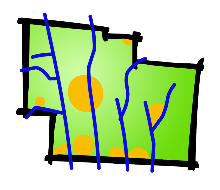 Final Subdivision Plat ApplicationDelaware County, Ohio(for unincorporated areas only)RPC Number                                   _____________________Sec. _______ Ph. _______ Pt. _______PROJECT(circle one)   Residential     CommercialTOWNSHIPAPPLICANT/CONTACTNamePhoneAPPLICANT/CONTACTAddressE-mailAPPLICANT/CONTACTCity, State, ZipCity, State, ZipPROPERTY OWNERNamePhonePROPERTY OWNERAddressE-mailPROPERTY OWNERCity, State, ZipCity, State, ZipSURVEYOR/ENGINEERNamePhoneSURVEYOR/ENGINEERAddressE-mailSURVEYOR/ENGINEERCity, State, ZipCity, State, ZipDETAILSTotal LotsBuildable lots                DETAILSTotal Acreage                    Open Space AcreageSUBMISSIONREQUIREMENTS(Sub. Regs. Section 205.01)Date the Preliminary Plan was approved by RPC (required):            SUBMISSIONREQUIREMENTS(Sub. Regs. Section 205.01)Date of Draft Plat Review by RPC staff (required):          SUBMISSIONREQUIREMENTS(Sub. Regs. Section 205.01)Date of Final Engineering Approval by DCEO (required): SUBMISSIONREQUIREMENTS(Sub. Regs. Section 205.01)1 (one) Plat signed by subdivider and lien holder, appropriate Zoning, Del-Co, and Health, delivered to the RPC by the deadline.SUBMISSIONREQUIREMENTS(Sub. Regs. Section 205.01)1 reduced copy of the Final Plat at 11" x 17".SUBMISSIONREQUIREMENTS(Sub. Regs. Section 205.01)PDF of plat, on media or preferably e-mailed to smatlack@co.delaware.oh.usSUBMISSIONREQUIREMENTS(Sub. Regs. Section 205.01)For plats including a CAD - 1 copy of CAD Maintenance AgreementSUBMISSIONREQUIREMENTS(Sub. Regs. Section 205.01)Fee - $400 base, then $100 per build lot, CADs require additional fees;For commercial and multi-family - $400 base, then $100 per acre;DCRPC will collect a $3.00 per buildable lot fee for the Commissioners                                                                  (Refer to Fee Schedule) $________________